2021年度四川省资阳市雁江区科学技术协会部门决算公开说明目录公开时间：2022年9月6日第一部分  部门概况一、基本职能及主要工作（一）主要职能。资阳市雁江区科学技术协会（简称区科协）是由自然科学、技术科学、县级学会、协会、乡镇科协、厂科协组成的科技工作者的群众组织，是区委领导下的人民团体，是党和政府联系科技工作者的纽带和发展科学技术事业的助手，是科普工作的主要社会力量。其主要职责是：1、开展学术交流，活跃学术思想，推动学科发展促进决策的科学化、民主化。    2、普及科学知识，推广先进技术，开展农村干部群众和青少年科技教育活动。    3、维护科技工作者的合法权益，为科技团体和科技工作者服务，表彰奖励科技工作者，促进人才的成长和尊重知识、尊重人才社会风气的形成。4、开展继续教育和技术培训工作，进行技术咨询服务，推动科技成果向生产力转化。5、参与科技政策、法规以及科技计划、规划的制定。6、开展国际和港、澳、台地区民间科技交流与合作，促进对外开放，推进祖国和平统一。7、对所属区级学会、协会、研究会进行管理，对乡镇科协和区属厂矿科协进行业务指导。8、承担区委、区政府和市科协交办的其他任务。   （二）2021年主要工作完成情况。2021年，区科协在区委、区政府的坚强领导下和市科协的关心指导下，坚持以习近平新时代中国特色社会主义思想为指导，认真贯彻中央、省、市、区工作要求部署，围绕区委、区政府中心工作，以深化“四服务一加强”为核心，以不断提升公众科学文化素质为重点，充分发挥科协组织职能作用，狠抓任务落实，为推动雁江高质量发展作出贡献。1.多措并举服务科技工作者。一是积极向上推荐最美科技工作者，我区资阳中学张永老师评为“资阳市最美科技工作者”。二是为科技人员搭建工作平台。协同宣传部、经科信局等相关单位部门举办了“科技、文化、卫生”三下乡、科普宣传月、“科技活动周”、“全国科普日”等大型科普活动，组织科技人员开展送科技下乡进社区进校园。全区共发放《科普知识宣传读本》、《健康养生讲科学》、《科普画册》、围裙、环保袋等8万余份。2.深入开展天府科技云服务工作。完善“雁江区天府科技云服务”中心功能，搭建“科技所能”与“科技所需”之间智能精准供给、转化、承接，最终为科技工作者创造财富，为企业创造效益，为社会提供创新、创业机会。2021年累计注册用户15215人，发布科技所能1767个，发布科技所需1330个，交易量613单，科创工作室407个，科技成果209个，“天府科技云服务中心”标准化建设如期完成。3.持续推进青少年科技教育。一是充分发挥校园科技馆载体，组织中小学生2万多人次参观校园科技馆活动，同学们通过亲身的自我操作，自我感受，启发了他们学会用科学精神去思考、用科学知识去分析、用科学方法去解决问题的能力，同时培养了学生的科技兴趣，增强学生的创新意识，强化学生的创新精神。二是组织参加第36届四川省青少年科技创新大赛获奖项目22个：一等奖3个，二等奖9个，三等奖10个，区科协获得省创新赛优秀基层组织称号。三是组织一小、二小、三小等学校参加四川省科协主办的“第18届四川省青少年机器人竞赛”：一等奖2个、二等奖1个、三等奖3个。四是组织科技教师参加全国青少年科学调查体验活动，马鞍九年义务教育学校教师曾世丽的《“人间四月芳菲尽，山寺桃花始盛开”我们的《节气日记》报告》和资阳市雁江区第八小学教师卓丹的《关于再生纸的科技实践报告》分别获得全国优秀科技教育实践活动报告。4.精心培育选拔乡土人才。雁江区推荐2名参加四川省第五届农村乡土人才创新创业大赛，通过3天的激烈角逐，全市获得2银1铜1贡献奖，我区获得2名银奖(资阳市雁江区长寿柑橘协会杨勇、资阳市心乡农生态农业有限公司谢杰荣获“四川省第五届农村乡土人才创新创业大赛银奖”)，获奖的2名选手还获得“四川省优秀乡土人才”荣誉称号和项目资金奖励，并入选四川省农村乡土人才库。5.扎实做好双创工作。一是结合文明卫生城市创建，前往包联社区桂花井社区，开展文明城市创建以及卫生大扫除共20多次。二是通过开展“党员义工日”、“党员双报到”等活动，发放各类科普宣传资料1万余份，为创建文明城市加油助力。三是支持桂花井社区开展文明城市创建工作，落实文明城市创建帮扶资金15000元。6.注重维护科普服务平台。一是联系服务科技工作者制度化。每名干部每年开展联系工作不低于2次，积极与广大科技工作者广交朋友，经常深入基层听取意见建议。二是节假日走访慰问科技工作者常态化。认真了解了广大科技工作者的心声，询问他们的生活情况、身体状况，有什么问题和困难需要解决，并倾听科技工作者的意见和建议，同时送上了慰问金。三是搭建科普平台，挖掘、培育市级院士（专家）工作站。区科协坚持把促进科技创新与运用同企业产业升级、推动全区工业经济发展作为企业科普工作的重点和结合点。在企业职工中深入开展“讲理想、比贡献”活动，充分调动企业职工的工作积极性和创造性。7.切实加强自身建设。一是加强意识形态工作。在抓好业务工作的同时，坚持以理论学习为指导，紧紧围绕“学党史、悟思想、办实事、开新局”总要求，党史学习教育作为坚定理想信念、提升本领能力、强化实干担当的有力抓手，着力推动党史学习教育取得实实在在的成效。开展中心组理论学习12次，机关党支部学习13次，专题党课4次，专题讨论6次。二是党风廉政建设常抓不懈。认真贯彻中央“八项规定”，省委省政府“十项规定”，积极开展各项专项整治工作。切实增强全体干部的思想自觉和行动自觉，注重党员干部学习培训，提升科协干部职工服务能力。三是建立健全机关制度。进一步修订完善财经管理、支部学习、公务出差等机关管理制度4项，建立工作台账制度，把工作量化到月到人，严格落实三重一大集体决策制度，机关工作进一步规范化、制度化，工作效率进一步提升。四是根据“五对照、五查找”主题党日活动的要求，党员干部对照党中央和省委、市委、区委决策部署，对照市委、区委确定的目标任务，对照“三定”方案和岗位职责，对照先进地区，对照群众期盼等五个方面认真查找差距，深刻反思剖析根源，制定了整改措施。五是扎实开展调查研究为民办实事。结合本单位工作实际和群众关心关注的热点、难点问题以及调研情况，结合全区“大走访”活动，开展“开门问计”活动，征集意见建议，全面准确掌握企业、群众等服务对象所需所思所盼，摸清基层的困难事、群众的烦心事。共收到群众反映问题7件，办结7件，及时回应群众诉求，为群众解难题、办实事。二、机构设置区科协属独立核算，独立编制的参照公务员法管理的事业单位1个，无下属二级单位。其他事业单位0个。第二部分 2020年度部门决算情况说明一、收入支出决算总体情况说明2021年度年初预算收入支出为119.09万元，财政应返还额度108.99万元，年初预算总收入228.08万元。调整预算收入为107.83万元；财政应返还额度为57.84万元，决算总收入为165.67万元。与2020年的269.28万元相比，财政拨款收入减少103.61万元，下降38.48%，主要原因是财政压减支出、收回存量资金51.15万元、绩效目标奖减少14.22万元。（图1：收、支决算总计变动情况图）（柱状图）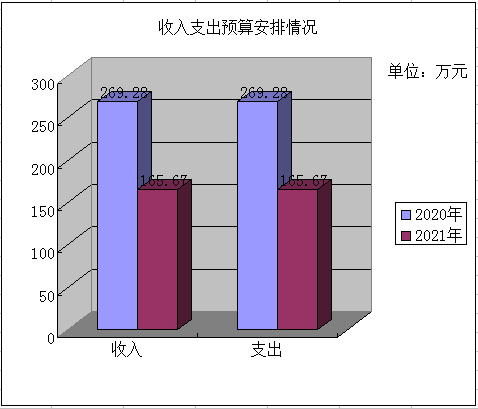 二、收入决算情况说明2021年本年收入合计107.83万元，其中：一般公共预算财政拨款收入107.83万元，占收入100%。（图2：收入决算结构图）（饼状图）    三、支出决算情况说明2021年支出合计151.83万元，其中：基本支出74.89万元，占49.32%；项目支出76.94万元，占50.68%；上缴上级支出0万元，占0%；经营支出0万元，占0%；对附属单位补助支出0万元，占0%。（图3：支出决算结构图）（饼状图）四、财政拨款收入支出决算总体情况说明2021年度财政拨款收入107.83万元，与2020年的178.47万元相比，收入总计减少70.64万元，下降39.58%，主要原因是财政压减支出、收回存量资金51.15万元、绩效目标奖减少。2021年度当年财政预算收入107.83万元，实际收入107.83万元，完成预算的100%。与2020年132.63万元相比，财政拨款收入执行减少24.8万元，减少的主要原因是绩效目标奖减少、财政压减支出。2021年财政收回存量资金51.15万元，财政应返还额度拨款44万元，2021年年末结转13.84万元。（图4：财政拨款收、支决算总计变动情况）（柱状图）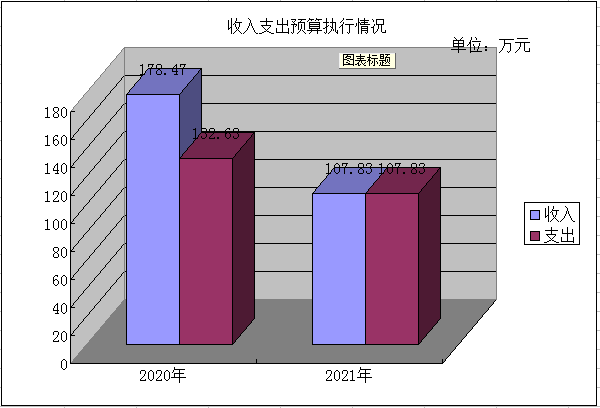 五、一般公共预算财政拨款支出决算情况说明（一）一般公共预算财政拨款支出决算总体情况2021年一般公共预算财政拨款决算支出151.83万元，占本年支出合计的100%。与2020年160.29万元相比，一般公共预算财政拨款支出减少8.46万元，减少5.23%。主要变动原因是主要原因是财政压减支出、绩效目标奖减少。（图5：一般公共预算财政拨款支出决算变动情况）（柱状图）（二）一般公共预算财政拨款支出决算结构情况2021年一般公共预算财政拨款支出151.83万元，主要用于以下方面:科学技术（206类）支出135.98万元，占89.56%；社会保障和就业（208类）支出8.89万元，占5.85%；卫生健康(210类)支出3.03万元，占2%；住房保障(221类)支出3.93万元，占2.59%。（图6：一般公共预算财政拨款支出决算结构）（饼状图）（三）一般公共预算财政拨款支出决算具体情况2021年年初预算支出为119.09万元，调整预算支出数为158.99万元。当年财政拨款支出107.83万元，完成当年预算67.82%，2021年新增结余51.16万元（留雁江区财政局国库股）。2021年年初财政应返还额度108.99万元。2021年财政收回存量资金51.15万元，调整年初财政应返还额度为57.84万元，2021年财政应返还额度拨款支出44万元，2021年财政应返还额度13.84万元。2021年决算支出数为151.83万元。具体收入支出情况如下：2060701款机构运行为本级财政预算的基本支出59.03万元，决算支出59.03万元，当年预算支出完成率100%。2060702为本级财政预算的科普活动经费14.34万元和校园科技馆经费15万元，2021年拨付到位41.34万元，当年预算支出完成率为140.9%，主要原因是拨付往年返还额度资金12万元。2060799款其他科学技术普及支出为3.6万元，2021年拨付到位35.6万元，预算支出完成率为988%。主要原因是拨付2020年省级科普活动专项经费32万元。2080501为本级财政预算支出的退休人员生活补贴3.6万元，决算支出3.6万元，当年预算支出完成率为100%。2080505为本级财政预算的机关事业单位养老保险缴5.23万元，决算支出5.23万元，完成预算100%。2089999为本级财政预算工伤生育保险0.05万元，决算支出0.05万元，完成预算100%。2101101为机关事业单位医疗保险缴费2.45万元，拨付支出2.45万元，当年预算支出完成率为100%；2101103为公务员医疗补助支出0.58万元，拨付支出0.58万元，当年预算支出完成率为100%。六、一般公共预算财政拨款基本支出决算情况说明雁江区科协2021年一般公共预算财政拨款基本支出74.87万元，其中：人员经费64.86万元，主要包括：基本工资19.65万元、津贴补贴11.92万元、奖金17.45万元、机关事业单位基本养老保险缴费5.23万元、职工基本医疗保险缴费2.45万元、公务员医疗补助缴费0.58万元、其他社会保障缴费0.05万元、住房公积金3.93万元、生活补助3.6万元。公用经费10.01万元，主要包括：办公费0.18万元，水费0.17万元，差旅费0.04万元，维修（维护）费0.04万元，委托业务费0.04万元，工会经费0.85万元，福利费1.36万元，其他交通费用3.59万元，其他商品和服务支出3.74万元。七、“三公”经费财政拨款支出决算情况说明（一）“三公”经费财政拨款支出决算总体情况说明2021年“三公”经费财政拨款预算1.1万元，决算支出为0.28万元，完成预算25.45%，决算数小于预算数的主要原因是财政经费拨付未到位和2021公务接待减少。（二）“三公”经费财政拨款支出决算具体情况说明2021年“三公”经费财政拨款支出决算中，因公出国（境）费支出决算0万元，占0%；公务用车购置及运行维护费支出决算0万元，占0%；公务接待费支出决算0.28万元，占100%。具体情况如下：（图7：“三公”经费财政拨款支出结构）（饼状图）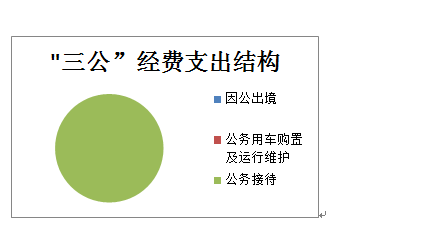     1.因公出国（境）经费支出0万元，完成预算0%。全年安排因公出国（境）团组0次，出国（境）0人。2021年和2020年均无因公出国（境）经费支出。2.公务用车购置及运行维护费支出0万元,完成预算0%。2021年和2020年均无公务用车购置费、公务用车运行维护费。3.公务接待费支出0.28万元，完成预算的25.45%，比2020年0.39万元减少0.11万元，下降28.21%，下降原因是财政经费拨付未到位和2021公务接待减少。其中：国内公务接待支出0.28万元，主要用于执行公务、开展业务活动开支的交通费、住宿费、用餐费等。雁江区科协使用公共预算财政拨款支出的公务接待3批次、27人次，共计支出0.28万元。具体用于接待市科协、安岳、乐至科协等来我区指导、调研科技教育、绿道科普、青少年科创、科普示范基地建设、科普资源整合、科普信息化建设、天府科技云服务中心标准化建设等公务活动开支的交通费、用餐费等。外事接待支出0万元，外事接待0批次，0人，共计支出0万元。八、政府性基金预算支出决算情况说明2021年政府性基金预算拨款支出0万元。九、国有资本经营预算支出决算情况说明2021年国有资本经营预算拨款支出0万元。十、其他重要事项的情况说明（一）机关运行经费支出情况2021年，雁江区科协机关运行经费支出10.01万元，比2020年的9.42万元增加0.59万元，增加6.26%。主要原因今年公用经费按预算支付完成。（二）政府采购支出情况2021年，雁江区科协政府采购支出总额0.99万元，其中：政府采购货物支出0.99万元、政府采购工程支出0万元、政府采购服务支出0万元。主要用于购买办公室用电脑2台。。授予中小企业合同金额0.99万元，占政府采购支出总额的100%，其中：授予小微企业合同金额0.99万元，占政府采购支出总额的100%。（三）国有资产占有使用情况截至2021年12月31日，雁江区科协共有车辆0辆，其中：主要领导干部用车0辆、机要通信用车0辆、应急保障用车0辆、执法执勤用车0辆、特种专业技术用车0辆、其他用车0辆。单价50万元以上通用设备0台（套），单价100万元以上专用设备0台（套）。（四）预算绩效管理工作开展情况。根据预算绩效管理要求，本部门在2021年度预算编制阶段，组织对本部门对2021年部门整体开展绩效自评，《雁江区科协2021年部门整体支出绩效评价报告》见附件（第四部分）。本部门无达到事前绩效评估条件项目，因此未组织开展项目事前绩效评估；无专项预算项目，因此未组织开展项目支出绩效评价。第三部分 名词解释1.财政拨款收入：指单位从同级财政部门取得的财政预算资金。2.事业收入：指事业单位开展专业业务活动及辅助活动取得的收入。如…（二级预算单位事业收入情况）等。3.经营收入：指事业单位在专业业务活动及其辅助活动之外开展非独立核算经营活动取得的收入。如…（二级预算单位经营收入情况）等。4.其他收入：指单位取得的除上述收入以外的各项收入。主要是…（收入类型）等。 5.使用非财政拨款结余：指事业单位使用以前年度积累的非财政拨款结余弥补当年收支差额的金额。 6.年初结转和结余：指以前年度尚未完成、结转到本年按有关规定继续使用的资金。 7.结余分配：指事业单位按照会计制度规定缴纳的所得税、提取的专用结余以及转入非财政拨款结余的金额等。8.年末结转和结余：指单位按有关规定结转到下年或以后年度继续使用的资金。9.206类科学技术支出2060701款机构运行：指区科协是用于保障区科协机关机构正常运转的日常支出，包括基本工资、津贴补贴、奖金、养老保险缴费、奖励金等人员经费以及办公费、印刷费、水电费、办公设备购置、其他交通费用等日常公用经费。10.206类科学技术支出2060702款科普活动：指区科协用于完成全区科学技术普及、开展科普宣传活动、科技实验、科技示范、科普惠农兴村、社区益民计划等工作任务而使用的本级财政拨入的项目经费支出。11.206类科学技术支出2060702款校园科技馆：指雁江区科协用于拨付雁江区三贤九义校校园科技馆支付临聘人员工资、五险及运行、维护、管理的经费支出。12.206类科学技术支出2060799其他科学技术普及支出：指区科协用于开展中央、省科协基层科普行动计划、社区益民计划先进集体、先进个人奖励补助、科普示范能力建设、完善科普基础设施等工作而使用的中科协、省科协拨入的项目经费支出。13.206类科学技术支出2060799其他科学技术普及支出临聘人员工作经费支出：指雁江区科协用于支付单位临聘人员工资、五险等的经费支出。14.210卫生健康支出。2101101行政单位医疗指单位为机关职工缴纳的医疗保险缴费支出。15.210卫生健康支出。2101103公务员医疗补助指为单位职工缴纳的公务员医疗补助支出。16.208类社会保障和就业支出。2080501款归口管理的行政事业单位离退休人员经费，指区科协用于退休人员生活补助方面的支出。17.208类社会保障和就业支出2080505款机关事业单位基本养老保险缴费支出：指区科协用于单位职工缴纳养老保险方面的支出。18.208类社会保障和就业支出2080506款机关事业单位职业年金缴费支出指区科协用于单位职工缴纳职业年金缴费方面的支出。19.208类社会保障和就业支出20899001款其他社会保障和就业支出指区科协用于单位职工缴纳工伤、生育保险方面的支出。20.221类住房保障支出2210201款住房公积金：指雁江区科协用于缴纳职工住房公积金的支出。21.基本支出：指为保障是用于保障雁江区科协机关机构正常运转、完成日常工作任务而发生的人员支出和公用支出，包括基本工资、津贴补贴、奖金、养老保险缴费、奖励金等人员经费以及办公费、印刷费、水电费、工会经费、福利费、办公设备购置、公务用车改革车贴等日常公用经费。22.项目支出：是用于保障区科协机关为完成全区科学技术普及、开展科普活动和中央、省、市科协安排部署的科普惠农兴村、社区益民计划及基层科普行动计划先进集体、个人奖励补助工作、加强科普示范能力建设、完善科普基础设施建设、开展雁江区三贤九义校校园科技馆运行、维护管理（包括3名临聘人员工资、五险及校园科技馆水费、电费、维修费等）支出、单位临聘人员工资、五险及补助等经费支出。23.“三公”经费：指区科协用财政拨款安排的因公出国（境）费、公务用车购置及运行费和公务接待费。其中，因公出国（境）费反映单位公务出国（境）的国际旅费、国外城市间交通费、住宿费、伙食费、培训费、公杂费等支出；公务用车购置及运行费反映单位公务用车车辆购置支出（含车辆购置税）及租用费、燃料费、维修费、过路过桥费、保险费、安全奖励费用等支出；公务接待费反映单位按规定开支的各类公务接待（含外宾接待）支出。24.机关运行经费：为保障科协机关运行用于购买货物和服务的各项资金，包括办公及印刷费、邮电费、差旅费、会议费、福利费、日常维修费、专用材料及一般设备购置费、办公用房水电费、办公用房取暖费、办公用房物业管理费、公务用车运行维护费以及其他费用。第四部分 附件资阳市雁江区科学技术协会2021年部门整体支出绩效自评报告一、部门（单位）概况（一）机构组成资阳市雁江区科学技术协会属独立核算，独立编制的参照公务员法管理的单位，现有行政编制3名。设综合办公室1个。领导职数:主席1名，副主席1名，中层领导职数1名。（二）机构职能资阳市雁江区科学技术协会（简称区科协）是由自然科学、技术科学、县级学会、协会、乡镇科协、厂科协组成的科技工作者的群众组织，是区委领导下的人民团体，是党和政府联系科技工作者的纽带和发展科学技术事业的助手，是科普工作的主要社会力量。其主要职责是：1、开展学术交流，活跃学术思想，推动学科发展促进决策的科学化、民主化。2、普及科学知识，推广先进技术，开展农村干部群众和青少年科技教育活动。3、维护科技工作者的合法权益，为科技团体和科技工作者服务，表彰奖励科技工作者，促进人才的成长和尊重知识、尊重人才社会风气的形成。4、开展继续教育和技术培训工作，进行技术咨询服务，推动科技成果向生产力转化。5、参与科技政策、法规以及科技计划、规划的制定。6、开展国际和港、澳、台地区民间科技交流与合作，促进对外开放，推进祖国和平统一。7、对所属区级学会、协会、研究会进行管理，对乡镇科协和区属厂矿科协进行业务指导。8、承担区委、区政府和市科协交办的其他任务。（三）人员概况2021年期末在职人员4名，其中：主席（三级调研员）1名，副主席（副科级实职、三级主任科员）1名，二级主任科员2名。二、部门财政资金收支情况（一）部门财政资金收入情况2021年度年初预算收入为119.09万元，财政应返还额度108.99万元，年初预算总收入228.08万元。调整预算收入158.99万元，2021年财政拨款为107.83万元；财政应返还额度为57.84万元，决算总收入为165.67万元。其中：2060701款为本级财政预算的基本支出 59.03万元；2060702款为本级财政预算的科普活动经费40.19万元和校园科技馆运行经费15万元；2070799为本级预算的志愿者工作经费3.6万元和2020年省级科普经费32万元；2080501为本级财政预算的退休人员生活补贴3.6万元；2080505为本级财政预算的机关事业单位养老保险缴费5.24万元；2089999为本级财政预算工伤生育保险0.05万元； 2101101为机关事业单位医疗保险缴费2.45万元；2101103为公务员医疗补助0.58万元；2210201为住房公积金3.93万元。当年新增结转资金51.16万元（260702科普活动经费26.16万元，2060799其他科学技术普及支出省级科普经费25万元，均在雁江区财政国库股）。财政应返还额度拨款44万元，财政应返还额度结转13.84万元。（二）部门财政资金支出情况2021年度年初预算支出为119.09万元，财政应返还额度108.99万元，年初预算总支出228.08万元。调整预算支出数为216.83万元。其中：当年财政预算资金支出158.99万元，2020年财政应返还额度57.84万元。2021年财政拨款到位支出107.83万元，财政应返还额度支出44万元，2021年决算支出数为151.83万元。基本支出74.89万元，项目支出76.94万元。具体收入支出情况如下：1、基本支出74.89万元。2060701机构运行经费支出59.03万元。其中人员经费49.02万元：基本工资19.65万元，津贴补贴11.92万元，奖金17.45万元；日常公用经费商品和服务支出10.01万元：办公费0.18万元，水费0.17万元，差旅费0.04万元，维修（护）费0.04万元，委托业务费0.04万元，工会经费0.85万元，福利费1.36万元，其他交通费3.59万元，其他商品和服务支出3.74万元。208社会保障和就业支出8.89万元，其中2080501退休人员生活补贴3.6万元，2080505机关事业单位基本养老保险缴费5.24万元，其他社会保障和就业支出0.05万元。210卫生健康支出3.04万元，其中2101101行政单位医疗缴费2.45万元， 2101103公务员医疗补助0.59万元。 221住房保障支出3.93万元，主要是2210201住房公积金支出3.93万元。2、项目支出76.94万元。其中：20160702科普活动经费支出41.34万元， 其中：2018-2019年科普活动经费支出12万元，2021年科普活动经费14.34万元。主要用于开展科普宣传活动、科学技术普及和青少年科技创新大赛、天府科技云推广应用等工作。其中：办公费8.02万元，印刷费1.68万元，电费0.21万元，邮电费0.41万元，差旅费4.68万元，维修（护）费0.09万元，租赁费0.33万元，会议费0.05万元，培训费0.16万元，接待费0.28万元，劳务费5.65万元，其他商品和服务支出4.79万元。2060702校园科技馆支出15万元，为三贤九义校校园科技馆临聘人员工资、五险、补助等。2060702科普活动经费中商品和服务支出中“其他”为：补发借调人员2018年绩效目标考核奖金、三贤九义校校园科技馆临聘人员工资、五险、创文创卫支出等19.79万元。2060799其他科学技术普及支出35.6万元。其中2020年省级科普经费32万元，主要用于拨付社区科普5万元、学校科普经费4万元、农技协、科普示范基地、村科普宣传经费等16万元、雁江区科协购买电脑2台1.2万元，拨付小荷尖尖培训学校科创进校园经费0.9万元，拨付九品广告公司、美灵广告公司更换橱窗展板、标语等经费1.9万元 ，拨付天府科技云服务临聘人员工资3万元，小计32万元。2060799临聘人员工作经费3.6万元主要用于区科协临聘人员工资、五险、补助。三、部门整体预算绩效管理情况（根据适用指标体系进行调整）（一）部门预算项目绩效管理按照资阳市雁江区财政局《关于开展 2021年度支出绩效自评工作的通知》文件精神，为进一步搞好我会2021年部门整体支出绩效自评工作，区科协成立了2021 年度部门整体支出绩效自评工作领导小组，组长由区科协党组书记曾晓斌担任，副组长由副主席刘君担任，成员由邓素辉担任。具体工作由邓素辉同志负责。为切实做好2021年度部门整体支出绩效自评工作，提高财政资金使用效益，根据资阳市雁江区财政局《关于开展2021年度区级部门支出绩效自评工作的通知》（资雁财发〔2022〕86号）文件精神，结合单位实际，区科协组织成立了2021 年度部门整体支出绩效自评工作领导小组。评价小组采取召开科技工作者、协会、乡土人才、科技辅导员座谈会，走访社区群众，发放问卷调查表等方式，收集整理对区科协工作的意见和建议。检查单位的基本支出、项目支出有关账目等方式进行自查。重点从单位的综合管理、预算执行进度、预算调整、专项资金分配使用、资金支付的进度、“三公”经费、公用经费的控制、单位资产管理、部门履职成效、服务对象满意度等方面开展了自评。（二）结果应用情况1.及时反馈评价结果。及时将预算绩效管理结果反馈项目负责人，要求其针对绩效评价结果提出的问题，制定整改方案，按时进行整改，并及时反馈整改完成情况。2.建立绩效公开制度。按照政府信息公开的有关规定，将绩效评价结果尤其是社会关注度高、影响力大的民生项目和重点项目支出绩效情况在一定范围内公开，接受社会监督。3. 对自评工作中发现的问题进行整改，建立和完善了绩效管理和预算编制、执行结合制度，将绩效评价结果作为调整支出结构、完善单位财务管理、科学安排预算资金的重要依据。（三）自评质量部门整体绩效目标自评依据充分、合理、明确、细化，符合国家法律法规，符合雁江区科协三定方案和区科协中长期发展实施规划，与本单位2021年度工作任务、本年度部门资金预算安排相符四、评价结论及建议（一）评价结论2021年，我会积极履职，强化管理，较好地完成了年度工作目标，推动了科协工作迈上了一个新的台阶。根据资雁财发〔2022〕86号规定确定部门整体支出绩效评价指标体系，我会2021年度评价结果为优。（二）存在问题1、预算编制工作有待加强。预算编制的科学性、合理性需要提高。2、因单位人员少，经费不足，财政经费拨款不到位，预算执行工作力度有待加强。（三）改进建议1、细化预算编制工作，认真做好预算的编制。进一步提高预算编制的科学性、严谨性和可控性。加强内部预算编制的审核和预算控制指标的下达。2、加强财务管理，严格财务审核。健全单位财务管理制度体系，规范单位财务行为。3、加强与财政部门的沟通与协调，强化预算执行工作力度，规范部门预算收支核算工作，提高部门预算收支管理水平。第五部分  附表一、收入支出决算总表二、收入决算表三、支出决算表四、财政拨款收入支出决算总表五、财政拨款支出决算明细表六、一般公共预算财政拨款支出决算表七、一般公共预算财政拨款支出决算明细表八、一般公共预算财政拨款基本支出决算表九、一般公共预算财政拨款项目支出决算表十、一般公共预算财政拨款“三公”经费支出决算表十一、政府性基金预算财政拨款收入支出决算表十二、政府性基金预算财政拨款“三公”经费支出决算表十三、国有资本经营预算财政拨款收入支出决算表十四、国有资本经营预算财政拨款支出决算表